 Titel:  Eigenschaften erfolgreicher Entrepreneure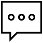 Erläuterung: Welche Eigenschaften zeichnen erfolgreiche Entrepreneure aus? Mithilfe des Handouts “Eigenschaften erfolgreicher Entrepreneure” soll diese Übung eine Antwort auf die Fragestellung geben. Sie kann zusammen mit den Übungen zur Ideenfindung zur Gründung eines Unternehmens durchgeführt werden.  Schlüsselkompetenzen: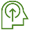 Die Prinzipien von Entrepreneurship verstehen.  Erwartetes Ergebnis: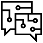 Die Studierenden werden mit den Haupteigenschaften erfolgreicher Entrepreneure vertraut gemacht.   Schlüsselwörter: 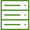 Entrepreneur; Entrepreneurship.Ziel des Kurses: Jene Eigenschaften zu identifizieren, die erfolgreiche Entrepreneure auszeichnen. Theoretischer Teil – Erläuterung des Inhaltes:Es gibt verschiedene Eigenschaften, die man mit Entrepreneuren in Verbindung setzen kann. Im Handout finden sich 10 von deren Haupteigenschaften. Bevor wir das Handout studieren, werden wir versuchen, diese Eigenschaften zu identifizieren und zu erklären, warum wir diese ausgewählt haben. 1. Jede/r Studierende soll auf einem Zettel drei Eigenschaften aufschreiben, von denen er/sie meint, dass sie Entrepreneure auszeichnen und die er/sie auch begründen kann. Danach sollen die Eigenschaften in der Gruppe diskutiert werden. Ein/e StudentIn bzw. der/die LehrerIn/TrainerIn soll die genannten Eigenschaften auf der Tafel bzw. dem Chart aufschreiben. Jedes Mal, wenn eine Eigenschaft doppelt genannt wird, soll dies ebenfalls vermerkt werden. 2. Nachdem alle ihre Eigenschaften genannt haben, wird eine Liste mit den 10 am häufigsten genannten Eigenschaften erstellt (von den am meisten genannten bis hin zu den am wenigsten genannten Eigenschaften), und diese auf der Tafel bzw. dem Chart aufgeschrieben. 3. Teilen Sie nun das Handout “10 Eigenschaften erfolgreicher Entrepreneure” aus. Jede/r StudentIn soll es sich durchlesen. 4. Danach soll eine Diskussion geführt werden, die sich auf folgende Fragen konzentriert:- Gibt es neue Eigenschaften, über die wir bisher noch nicht gesprochen haben?- Welche Eigenschaften sind deiner Meinung nach am Wichtigsten?- Welche Eigenschaften besitzt du deiner Meinung nach selbst?- Wie kannst du die anderen Eigenschaften erwerben?- Kennst du bekannte Personen, die Entrepreneure sind und diese Eigenschaften besitzen?Referenzen:https://www.investopedia.com/articles/personal-finance/101014/10-characteristics-successful-entrepreneurs.asp